Дорогие коллеги!Продолжая традицию сотрудничества в организации научных мероприятий, Отделение Кроатистики и Отделение Русистики, представляющие с прошлого года два самостоятельных отделения Задарского университета, предлагают Вам принять участие в Восьмых Задарских филологических днях.В соответствии с программой конференции, которая состоится 8 – 9 ноября 2019 года, предполагается рассмотреть следующий круг тем:Литература и историяЛитературный геройЯзык и литература Задарского региона в XIX векеСлавянская лингвистика сегодня: локальный, региональный и глобальный вклад.Литература и историяВ рамках данной секции мы предлагаем несколько направлений исследований, связанных с устойчивыми литературными парадоксами современности, как то: одновременная потребность в сохранении памяти и забвении, ангажированность и эскапизм, интерес литературы к фикции и вместе с тем к фактографии, свидетельства  и фальсификация, доверие к фактам и сомнения в возможности их реконструкции.  Кроме представления отдельных литературных эпох и авторов об истории, интерес представляет то, каким образом различные теоретические концепции истории находят выражение в литературе, и прежде всего то, как литературные, литературно-критические, литературно-теоретические и историко-литературные дискурсы отвечают вызовам времени. Литературный геройВ современном литературоведении и театрологии на протяжении длительного времени отмечается устойчивое падение интереса к литературному герою, поскольку наблюдается своеобразный «кризис характера», или «ослабевание героя». Однако именно это может послужить отправной точкой новых исследований. В этом отношении особенный интерес представляют историко-литературные и драматургические трансформации героя, которые могут заинтересовать как лингвистов, так и литературоведов, историков литературы, культурологов, театроведов, социологов.Язык и литература Задарского региона в XIX векеПредметом обсуждения в данной секции станут вопросы о вкладе писателей, лингвистов, издателей и иных деятелей культуры в Задарском регионе в позапрошлом столетии, значении их деятельности в то время и в наши дни.Славянская лингвистика сегодня: локальный, региональный и глобальный вклад.Главная тема Восьмых Задарских филологических дней – «Славянская лингвистика сегодня: локальный, региональный и глобальный вклад» – подразумевает написание работ на самые различные темы из области лингвистики, лингвокультурологии, лингводидактики с использованием новейших подходов и методик: - перспективы развития и изучения славянских языков, новые методики в их преподавании;- актуальные проблемы грамматики, фонетики и фонологии славянских языков;- славянская лексикология и лексикография, диалектология, синтаксис, стилистика, фразеология;- инновационные технологии в обучении переводу и межкультурной коммуникации: вклад в теорию, историю и методику перевода.Просим прислать тему Вашего доклада и резюме (на языке доклада и на английском языке), а также заполненный образец заявки (в приложении) на адрес электронной почты zfd@unizd.hr до 30 апреля 2019 года.Программный комитет оставляет за собой право отбора докладов. О решении Программного комитета будет сообщено не позднее 15 июня 2019 года.Работы, представленные на конференции, пройдут процедуру рецензирования и будут опубликованы в сборнике. Статью для сборника необходимо выслать до 31 декабря 2019 года.ОТДЕЛЕНИЕ КРОАТИСТИКИЗадарский университет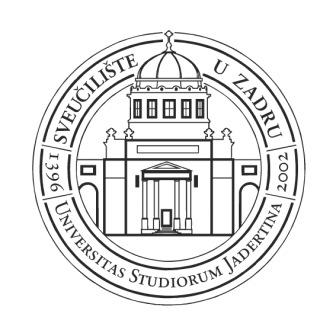 ОТДЕЛЕНИЕ РУСИСТИКИЗадарский университетЗадарские филологические дни 8Задарский университет, 8 – 9 ноября 2019 годаЗадарские филологические дни 8Задарский университет, 8 – 9 ноября 2019 годаЗадарские филологические дни 8Задарский университет, 8 – 9 ноября 2019 года